ŽÁDOST O PŘIDĚLENÍ INTERNÍHO GRANTU1. Název interního grantu: Podpora pedagogické práce akademických pracovníků KST a mezikatedrální spolupráce, v oblasti betonů, maltovin, cementů a vápna; inovace studijních programů na úrovni předmětů (zejména SHM, MIN, apod.)	Katedra: Katedra stavebnictví2. Hlavní řešitel: 	Příjmení, jméno, tituly: 	Šál, Jiří, Ing.	Pracovní zařazení: 		asistent	Kontakt: e-mail: 		sal@mail.vstecb.cz	tel.:  732 741 5653. Spoluřešitelé: -4. Anotace:Cílem projektu je zajistit:vyšší kvalitu publikační činnosti akademických pracovníků v oblasti pojiv a maltových směsí a betonůsnadnější zapojení studentů do výzkumné práce a následné využití výsledků akademiky v oblasti publikací5. Konkrétní výstupy:zpracovaní publikační činnosti na vyšší úrovnipodpora komerčního výstupu u užitného vzoru Lehčené betonové směsivýstupy (publikace, užitné vzory a další) z návrhu cementových a maltových směsí s přídavkem biouhlu, popílků a jiných odpadních produktů.(v 1. roce po zakoupení vybavení: 2 články z oblasti environmentálního stavitelství – využití odpadních látek (biouhlu, popílku) v maltových a betonových směsích) ((v dalších letech: články navazující na 1. rok))zpracování kvalifikačních prací na úrovni bakalářských a diplomovýchinovace výuky předmětů SHM, MIN apod.6. Přínos k rozvoji VŠTE:zvýšení úrovně laboratořízvýšení úrovně publikační činnosti akademických pracovníkůzvýšení úrovně kvalifikačních prací na VŠTE, jak bakalářského, tak magisterského stupně7. Cílová skupina:Akademičtí pracovníci, studenti bakalářského studia, diplomanti.8. Současný stav řešeného problému:V současné době probíhá výzkum cementů, maltovin a betonů díky IGS 2018, toto IGS na rok 2019 zlepší možnosti výzkumu. Tato oblast je odedávna ve stavebnictví jednou z nejdůležitějších.9. Cíle řešení:Zvýšení úrovně publikační činnosti.Zvýšení úrovně kvalifikačních prací.10. Harmonogram prací v roce 2018: nákup navrhovaného zařízení a služeb	1.4. až 30. 6. 2018realizace projektu – samotné měření	po zakoupení vybavení11. Rozpočet projektu: Specifikace položek (výpis plánovaných výdajů pro potřeby výběrového řízení pro referenta nákupu VŠTE):Míchačka cementů a malt (automatická dle ČSN 196) s příslušenstvím		 	111.441,- KčVibrační stolek pro betony (dle EN 12390) s příslušenstvím					28.193,- Kč(ceny jsou uvedeny s DPH a stanoveny dle cenové nabídky firmy dodávající laboratorní vybavení)	((v případě překročení maximální částky jsem ochotný jednat o vypuštění některé položky))V Českých Budějovicích 13.3.2018										Jiří Šál        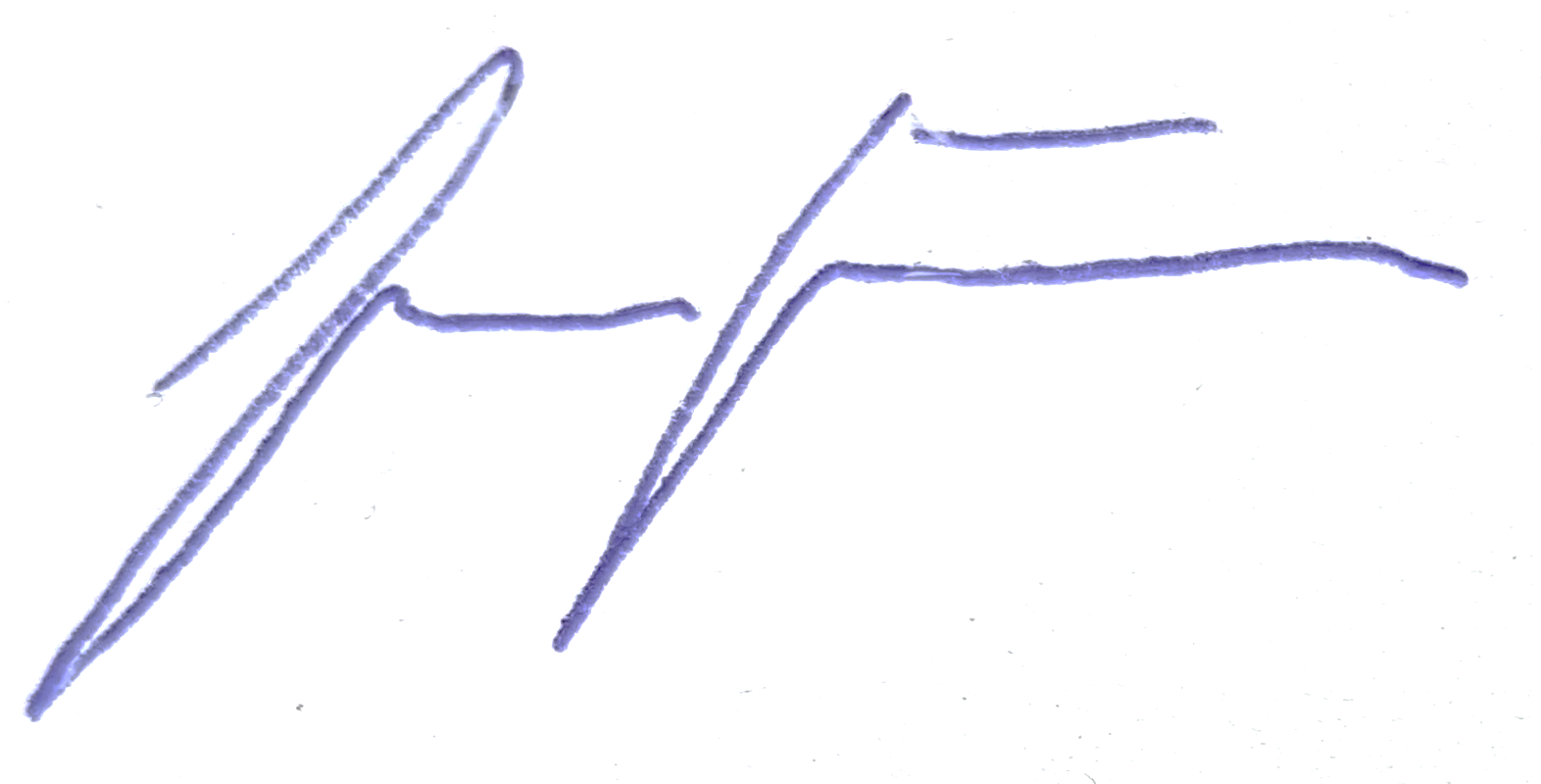 KategorieČástka [Kč]Dlouhodobý nehmotný majet	Materiální náklady, včetně drobného majetku	139.634,-Služby a náklady nevýrobní	(vložné na konference)12.000,-Osobní náklady	-Jméno hlavního řešitele a podpis